Уважаемый Александр Геннадьевич!      Прошу разместить информацию  на интернет сайте органа местного самоуправления , в целях информирования населения, а также сообщить ссылку где размещена информация по адресу fgo6656@u66.rosreestr.ruПриложение на 5-и листах.Руководитель отдела                           Т.В.Клабукова27 июля Кадастровая палата проведет горячую линию27 июля Кадастровая палата проведет горячую линию, посвященную внесению в ГКН сведений об объектах землеустройства и зонах с особыми условиями использования. Консультировать будут специалисты отдела инфраструкты пространственных данных. Свой вопрос, связанный с порядком формирования документов об объектах землеустройства и зонах с особыми условиями использования, форматом и требованиями к формированию предоставляемых данных в органы кадастрового учета xml- файлов  и  многом другом, можно будет задать с 14 до 15 часов по телефону: (343) 239-98-22.  Горячая линия организована в целях повышения правовой грамотности населения. Все консультации бесплатны.7 июля Кадастровая палата провела «горячую линию»Заместитель директора — главный технолог ФГБУ «ФКП Росреестра» по Свердловской области — Ирина Копытова, за отведенный час приняла более 10 телефонных звонков. Мы публикуем самые актуальные и интересные вопросы и ответы.Вопрос 1: Требованиями к подготовке схемы расположения земельного участка или земельных участков на кадастровом плане территории, утвержденными приказом Минэкономразвития России от 27.11.2014 № 762 (далее – Требования), предусмотрено, что схема расположения земельного участка на кадастровом плане территории в электронном виде представляет собой XML-документ. В соответствии с какой XML-схемой формируется XML-документ?Ответ: XML-схема утверждена приказом Росреестра от 11.06.2015 № П/289 и размещена на официальном сайте Росреестра в сети Интернет.Вопрос 2: Схема расположения, подготовленная в электронной форме, равносильна решению об утверждении схемы? Необходимо ли принимать решение об утверждении схемы расположения, если такая схема подготовлена в виде электронного документа с использованием утвержденной XML-схемы?  Ответ:  Согласно п. 13 ст. 11.10 Земельного кодекса РФ схема расположения утверждается решением исполнительного органа государственной власти или органа местного самоуправления, уполномоченных на предоставление находящихся в государственной или муниципальной собственности земельных участков. Утвержденной XML-схемой предусмотрено наличие в XML-документе сведений об утверждении схемы расположения, данный элемент является обязательным. Таким образом, схема в форме электронного документа также утверждается решением либо соглашением уполномоченных органов, данные документы не являются равнозначными.Вопрос 3: Чем предусмотрена необходимость формирования схемы расположения земельного участка в электронном виде?Ответ:  В соответствии с п. 9 ст. 11.10 Земельного кодекса Российской Федерации подготовка схемы расположения земельного участка осуществляется в форме электронного документа.В случае если подготовку схемы расположения земельного участка обеспечивает гражданин в целях образования земельного участка для его предоставления гражданину без проведения торгов, подготовка данной схемы может осуществляться по выбору указанного гражданина в форме электронного документа или в форме документа на бумажном носителе. При этом п. 5 Требований предусмотрено, что для размещения сведений на публичной кадастровой карте схема расположения передается в виде электронного документа.Вопрос 4: Земельным кодексом РФ предусмотрено, что утвержденная схема передается в федеральный орган исполнительной власти, уполномоченный в области государственного кадастрового учета недвижимого имущества и ведения государственного кадастра недвижимости. Каким способом и в адрес какого органа осуществлять направление документов? Ответ: Полномочиями по обеспечению ведения публичной кадастровой карты, в том числе по воспроизведению (отображению) дополнительных сведений, наделено ФГБУ «ФКП Росреестра». Поэтому схему и решение (соглашение) об ее утверждении необходимо передавать в ФГБУ «ФКП Росреестра» путем направления по адресу электронной почты fgbu@fgbu.rosreestr.ru. В соответствии с п. 20 ст. 11.10 Земельного кодекса РФ данные документы должны быть переданы в срок не более чем 5 рабочих дней со дня принятия решения об утверждении схемы. Передаче подлежит схема расположение и решение (соглашение) об ее утверждении.В ФГБУ «ФКП Росреестра» с сопроводительным письмом необходимо направить:- отсканированный образ решения (соглашения) об утверждении схемы расположения, подписанный усиленной квалифицированной электронной подписью лица, которое в соответствии с нормативными правовыми актами Российской Федерации уполномочено заверять копию такого документа на бумажном носителе (п. 5 Положения, утвержденного Постановлением Правительства РФ от 20.05.2014 № 467);- схема расположения в форме электронного документа, которая должна быть подготовлена с использованием утвержденной XML-схемы и  представлять собой набор файлов, упакованных в один ZIP-архив, подписанный усиленной квалифицированной подписью уполномоченного должностного лица исполнительного органа государственной власти или органа местного самоуправления.Вопрос 5: Установлен ли срок действия схемы расположения земельного участка на кадастровом плане территории? Ответ: В соответствии с п. 15 ст. 11.10. Земельного кодекса РФ срок действия решения об утверждении схемы расположения земельного участка на кадастровом плане территории составляет два года.Вопрос 6: Возможна ли постановка на кадастровый учет земельного участка в соответствии со схемой расположения, срок действия которой истек?Ответ: Федеральным законом от 24.07.2007 № 221-ФЗ «О государственном кадастре недвижимости» предусмотрено принятие решения об отказе в осуществлении государственного кадастрового учета в случае, если на момент подачи заявления о кадастровом учете земельного участка истек срок действия утвержденной схемы расположения при условии, что образование земельного участка, о кадастровом учете которого подано заявление, осуществляется на основании данной схемы.Кадастровая палата провела «горячую линию» по электронным услугам     Филиал Федеральной кадастровой палаты Росреестра по Свердловской области провел для жителей региона «горячую линию» о порядке получения государственных услуг в электронном виде. В ходе «горячей линии» заявителям были даны разъяснения по использованию таких электронных сервисов как «Проверка состояния запроса online», предоставление сведений, внесенных в ГКН, использование электронной подписи и другие.Вопрос: Могу ли я проверить о внесении сведений о моей квартире в кадастр через сайт Росреестра?Ответ: Да, для этого Вам нужно воспользоваться сервисом «Справочная информация по объектам недвижимости в режиме online» на сайте Росреестра (https://www.rosreestr.ru), а также на сайте Кадастровой палаты (https://www.kadastr.ru). Поиск можете осуществить по адресу.  Вопрос: Могу ли я проверить статус своего запроса через сайт Росреестра?Ответ: Да, это возможно сделать посредством сервиса «Проверка состояния запроса online» на сайте Росреестр (https://www.rosreestr.ru), а также на сайте Кадастровой палаты (https://www.kadastr.ru).Вопрос: Имеет ли юридическую силу документ, в частности, кадастровый паспорт, полученный в электронном виде? Ответ: Да, так как кадастровый паспорт в данном случае был заверен электронной подписью.Вопрос: Как заказать кадастровую справку о кадастровой стоимости на объект недвижимости через сайт Росреестра?Ответ: Для подачи запроса необходимо зайти на сайт Росреестра (https://www.rosreestr.ru) или Кадастровой палаты (https://www.kadastr.ru), затем выбрать вкладку «Государственные услуги» - «Получение сведений из государственного кадастра недвижимости». После чего необходимо пошагово заполнить поля формы запроса, указав кадастровый номер, либо адрес объекта, заполнить сведения о заявителе, выбрать форму предоставления и способ получения запроса. На последнем шаге следует проверить внесенные данные об объекте и о заявителе. После чего необходимо направить запрос, предварительно подписав его электронной подписью. Если запрос подает физическое лицо, то наличие электронной подписи не обязательно.Новая версия сайта Кадастровой палаты       Сообщаем о запуске новой версии сайта  https://www.kadastr.ru. Сайт позволяет оперативно получать полную информацию о государственных услугах и деятельности  Кадастровой палаты, в том числе филиала Кадастровой палаты Росреестра по Свердловской области.        На сайте доступна вся информация об учреждении и его деятельности, включая руководство, кадастровое обеспечение, структуру, новости и другие разделы. Доступны сервисы, с помощью которых вы можете оставить заявку на предоставление сведений, внесенных в государственный кадастр недвижимости(ГКН) и из единого государственного реестра прав на недвижимое имущество и сделок с ним (ЕГРП), подать заявление о постановке на кадастровый учет, проверить состояние запроса online, получить справочную информацию по интересующим Вас объектам недвижимости и многое другое.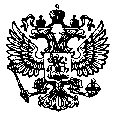 ФЕДЕРАЛЬНАЯ  СЛУЖБАГОСУДАРСТВЕННОЙ РЕГИСТРАЦИИ,КАДАСТРА И КАРТОГРАФИИ(РОСРЕЕСТР)ФЕДЕРАЛЬНОЕ ГОСУДАРСТВЕННОЕБЮДЖЕТНОЕ  УЧРЕЖДЕНИЕ« ФЕДЕРАЛЬНАЯ КАДАСТРОВАЯ ПАЛАТАФЕДЕРАЛЬНОЙ СЛУЖБЫ ГОСУДАРСТВЕННОЙ РЕГИСТРАЦИИ, КАДАСТРА И КАРТОГРАФИИ»(ФГБУ «ФКП ПОСРЕЕСТРА») ТЕРРИТОРИАЛЬНЫЙ ОТДЕЛ № 10ФИЛИАЛ ФГБУ «ФКП РОСРЕЕСТРА»ПО СВЕРДЛОВСКОЙ ОБЛАСТИул. Каляева  ,д.15-13,  г.СеровСвердловская область, 624992тел./факс (34385) 7-54-54E-mail:fgu6656@66.rosreestr.ruhttp://www. rosreestr.ruОКПО 57040686 ОГРН 1027700485757ИНН 7705401340 КПП 77050100120.07.2016    № 3.10-20/368На №__              от Главе администрации Гаринского городского округаЛыжину А.Г.